Restaurant Guide 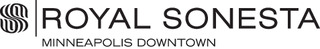 Wood + Paddle Eatery35 S 7th Street | Minnesota SpecialtiesBreakfast | Lunch | DinnerKEY:Affordable options, less upscaleHigher end optionsNo longer open[2] Blocks		[4] Blocks		[6] Blocks		[8] Blocks		[10] BlocksFogo De Chao 645 Hennepin Avenue | Brazilian Steakhouse Lunch | Dinner Capital Grille 801 Hennepin Avenue | Steakhouse Lunch | DinnerNewsroom990 Nicollet Mall | American Lunch | Dinner 112 Eatery 112 North 3rd Street | Contemporary American DinnerZen Box602 South Washington Avenue | Japanese Dinner Seven Steak & Sushi 700 Hennepin Avenue | Steak & Sushi Dinner Glueks16 North 6th Street | European Lunch | Dinner Hell’s Kitchen 80 South 9th Street | American Breakfast | Lunch | Dinner Bar La Grassa800 Washington Avenue | Italian Dinner Brasa Rotisserie 600 East Hennepin Avenue | American  Lunch | Dinner O’Donovan’s 700 North 1st Avenue | Irish PubDinner Rock Bottom800 LaSalle Avenue | American Lunch | Dinner Mannys Steakhouse821 Marquette Avenue | Steakhouse Dinner Ruth’s Chris Steakhouse920 2nd Avenue South | Steakhouse Dinner Borough 730 North Washington Avenue | American Dinner The Depot 17th North 7th Street | American Brunch | Dinner Crave825 Hennepin Avenue | American DinnerKeys Café821 Marquette Avenue | American Breakfast | Lunch | Dinner Buca Di Beppo1204 Harmon Place | Italian Lunch | Dinner Uncommon Grounds Coffeehouse 2809 Hennepin Avenue | Café Lunch | Dinner | Coffee Kierans600 Hennepin Avenue | Irish Pub Lunch | DinnerBank88 South 6th Street | American Breakfast | Lunch | Dinner Dakota Jazz Club1010 Nicollet Mall | American Dinner Dancing Ganesha1100 Harmon Place | Contemporary Indian Lunch | Dinner Barbette1600 West Lake Street |French Breakfast | Lunch | Dinner Lyons Pub16 South 6th Street | British Pub Brunch | Lunch | DinnerMelting Pot80 South 9th Street | Fondue Dinner Brit’s Pub1110 Nicollet Mall | English Lunch | Dinner Lotus Restaurant 113 West Grant Street | Vietnamese Lunch | Dinner Smack Shack603 North Washington Avenue | Seafood Lunch | Dinner Murrays24 South 6th Street | Steakhouse Lunch | DinnerHen House Eatery114 8th Street | American Breakfast | Lunch Elis Cocktail Lounge 1225 Hennepin Avenue | American Dinner Café Lurcat 1624 Harmon Place | Steakhouse Dinner Stella’s Fish Café1400 West Lake Street | Seafood Lunch | Dinner Oceanaire Seafood Room50 South 6th Street | Seafood DinnerMasu Sushi and Robata330 East Hennepin Avenue | Sushi Dinner Union731 Hennepin Avenue | American Brunch (Weekends) | DinnerSpoon and Stable 211 North 1st Street | Local Dinner 